                                                     УКРАЇНА                    ІРШАВСЬКА  МІСЬКА   РАДА  ЗАКАРПАТСЬКОЇ  ОБЛАСТІ   БРІДСЬКИЙ ЗАКЛАД  ЗАГАЛЬНОЇ  СЕРЕДНЬОЇ  ОСВІТИ  І-ІІІ  СТУПЕНІВ                                               НАКАЗ 08 .02.2023 року                                                                       № 07                                                                                                           Про призначення  відповідальногоза забезпечення виконання наказуМОН України від 30.09.2022 №869(зі змінами)            На виконання листа відділу освіти, охорони здоров’я, культури, сім’ї, молоді і спорту Іршавської міської ради від 08.02.2023 № 02-20/61 « Про забезпечення виконання наказу МОН України від 30.09.2022 № 869 ( зі змінами)»Наказую:Призначити відповідальною особою  за забезпечення виконання наказів Міністерства освіти та науки України від 30.09.2022 № 869 ( зі змінами) бібліотекаря закладу освіти Балегу Марину Василівну.Відповідальній особі організувати вибір проектів підручників за фрагментами електронних версій їх оригінал-макетів для 1 класів вчителями  закладу освіти та передачу даних з 23.02 по 02.03.2023 року.Контроль за виконанням наказу залишаю за собою.Керівник закладу освіти                             Наталія  ГАЛІНСЬКАЗ наказом ознайомленаБалега М.В.____________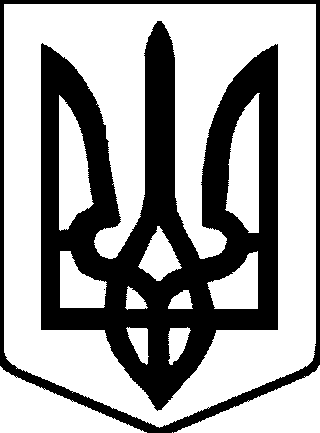 